Math Review for Midpoint – March 7th1)Estimate quotient for 103 ➗4. Show your work.2) Write a division sentence that would describe the array:3)  4Show your work.4) Mrs. Popic places 5 red marbles in a bag, 6 yellow marbles, 3 blue marbles and 1 green marble. Is it more likely, equally likely or less likely she will pull a green marble than a red marble?More likelyEqually likelyLess likely5) One person delivers flyers for $210 a week. Two people deliver flyers for $400 split equally between them. Would you make more money working alone or with another person? Show your work.6) I roll a regular 6-sided die. How likely is it that I will roll a 1?CertainImpossiblepossible7) How many ways can you evenly divide 24? Show your work.8) On the number line provided, show what 8 divided by 3 is (be precise). 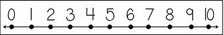 9) Mrs. Popic has 27 students in her math class. She wants to divide the class into even groups. How many students can fit in a group? Show your work. 10) 71 = 11) 7 = 12) Mrs. Popic has 2 bunnies and 1 dog. All of her animals love blueberries. If she has 120 blueberries, how many does each animal get?